Další společný úkol, který vás čeká, bude vytvořit pexeso. Materiál, který k tomu použijete, naleznete všude okolo v přírodě (listy, květiny). Vytvořte alespoň 6 dvojic pexesa. Pokud se Vám podaří odhalit, o jakou rostlinu se jedná a napíšete její jméno na kartičku, opět bonusová výhra. Zahrajte si s členy domácnosti pexeso, které jste vytvořili. Malá ukázka: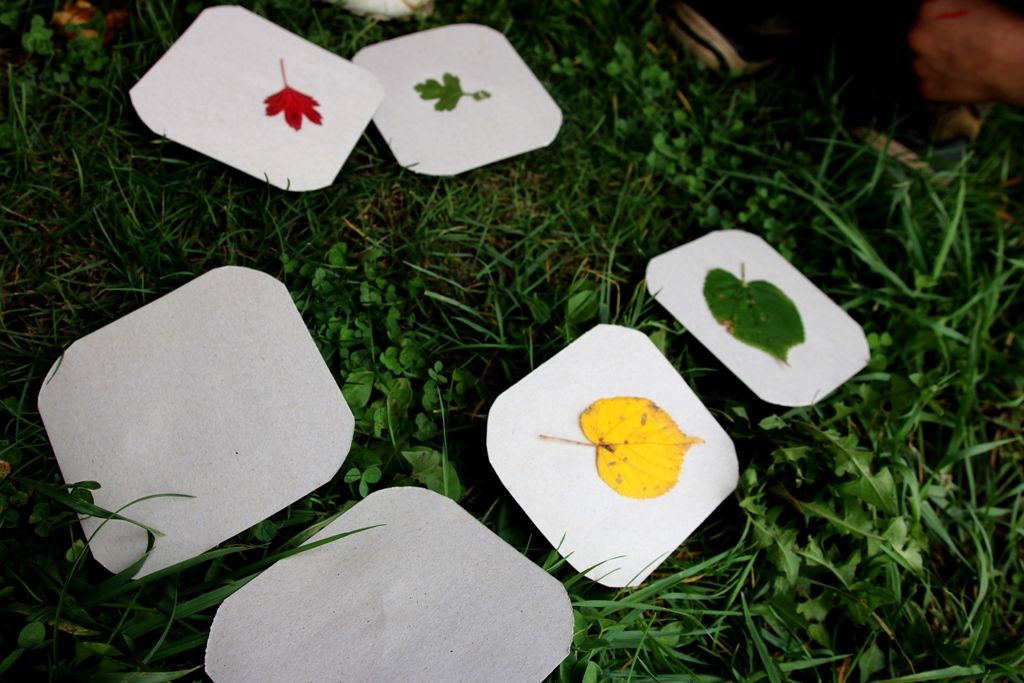 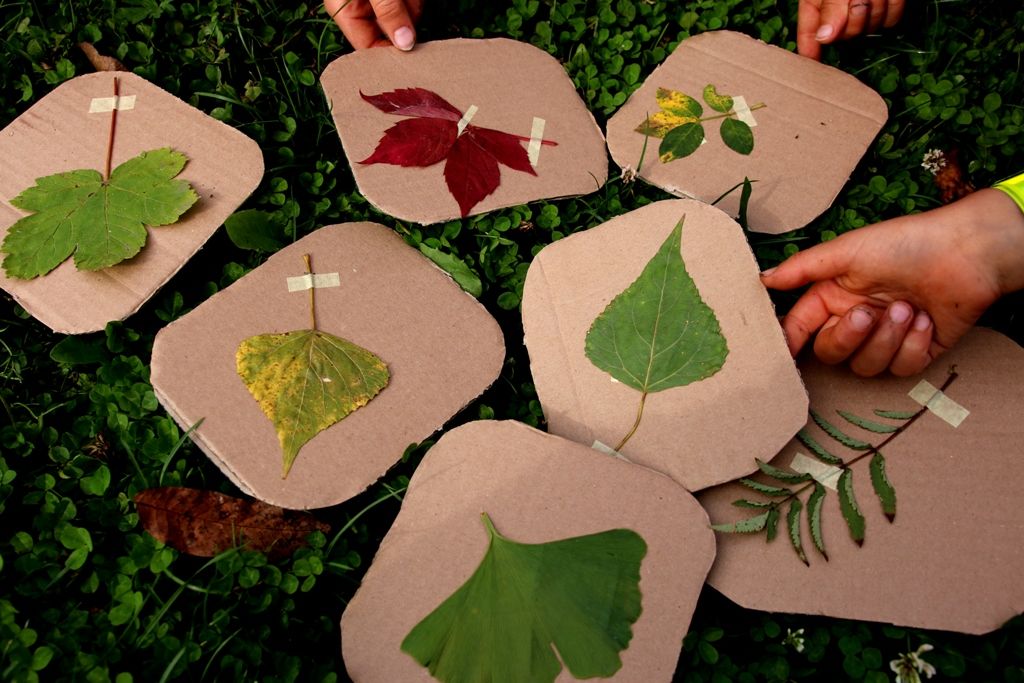  Vaše zaslané kreativní přípravy jídla mě ohromily a tak vím, že vaše pexeso bude perfektní! 